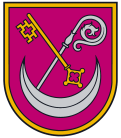 Kokneses novada domeKokneses Mūzikas skolaReģ. Nr. 457602256Lāčplēša 7, Kokneses pagasts, Kokneses novads, LV - 5113Tālr./fakss 6-5161292, 29159071; e-pasts: mu_koknese @inbox.lvKokneses novada Kokneses pagastāПоложение II международного конкурса аккордеонистов солистов и коллективного музицирования.Организатор конкурса Кокнесская музыкальная школа:Конкурс проводится 22 февраля 2020 года в зале Кокнесской музыкальной школы по адресу ул.Лачплеша 7;Конкурс организует Кокнесская музыкальная школа в сотрудничестве с Кокнесской окружной думой.Цели конкурса:Активизировать интерес учеников и педагогов к игре на аккордеоне;Популяризировать игру на аккордеоне широкой аудитории;Популяризировать музыку разных жанров и стилей для аккордеона;Акцентировать позитивное значение коллективного музицирования у учеников;Расширять сотрудничество педагогов игры на аккордеоне, обмен опытом и репертуаром.Условия конкурса:В конкурсе принимают участие аккордеонисты солисты:I группа 9-10 летII группа 11-12 летIII группа 13-14 летIV группа 15-16 летV группа коллективного музицирования однородные и смешанные ансамбли от дуэта до оркестраУчастник исполняет два произведения:Полифония или произведение с полифоническими элементамиПроизведение по выборуV группа исполняет два разнохарактерных произведенияХронометраж аккордеонистам солистам и коллективам не ограниченПроведение конкурса:Конкурс открытый, все интересующиеся могут слушать.Информация о проведении конкурса и порядок выступлений будет выслан на адрес электронной почты после получения заявки на участие в конкурсе.Конкурса результаты и награждение:Солисты и коллективы оцениваются по 25 бальной системе, учитываяОтображения образа, стиля и жанра произведенияШтриховая, ритмическая и темповая точность исполненияКультура исполненияОбщая оценка V группыЖюри, комиссию из 3 членов утверждает директор Кокнесской музыкальной школы; Работу жюри возглавляет председатель, которого утверждает директор Кокнесской музыкальной школы;Участники жюри своих участников конкурса не оценивают;Результаты конкурса окончательные и неоспоримые.Награды конкурса:Дипломы и награждения лауреатовБлагодарность за участиеV группа-дипломы и награждения лауреатовV группа-благодарность за участиеЗаявки посылать по адресу электронной почты: akordeons_koknese@inbox.lvдо 31 января 2020 года по данному образцу ( приложение Nr.1). Заявки несоответствующие образцу не будут приняты.Изменения в программе принимаются до 7 февраля 2020 года.Взнос на участие:        -солистам 15,00 EUR        -V группа за каждый коллектив вносит 20,00 EURВзнос необходимо оплатить да 7 февраля 2020 года или уплатить в школьную кассу 22 февраля перед конкурсом.Реквизиты для безналичного платежа:„Akordeonistu konkursa dalības maksa”Kokneses Mūzikas skolaiKokneses novada domeMelioratoru ielā 1, Koknesē,Reģ. Nr.90000043494A/S SEB banka, UNLALV2XKonts: LV22UNLA0035900130701Отказ на участие принимается до 7 февраля 2020 года. Денежный взнос не возвращается.Информация по телефонам: 651612192; моб.29856079; 26163238Кокнесская домашняя страница: www.koknesesmuzikasskola.lv, ссылка „Akordeonistu konkurss”Приложение Nr.1(на бланке школы)(Полное название школы)ЗаявкаII международный конкурс аккордеонистов солистов и коллективного музицирования.Заявка для солистовЗаявка для V группыДиректор школыКонтактный телефонДатаNr.Имя, фамилия участникаГруппаПрограммаХронометражИмя, фамилия педагогаNr.Имя, фамилия участников коллективаИнструментыПрограммаХронометражИмя, фамилия педагога